長時間労働者の面接指導チェックリスト（面接者用）■現病歴（基礎疾患）　 特になし 高血圧、　 糖尿病、　 脂質異常症（高脂血症）、　 肥満、　 痛風ないし高尿酸血症、 脳血管疾患、　 虚血性心疾患、　 不整脈（　　　　　）、 肝疾患（　　　　　）、 腎疾患（　　　　　）、 がん（　　　　　）、 その他（　　　　　　　　　　　　　　　　　）罹患経過：発症　　　　　　　年頃　その後の受療（  あり、 なし）■定期健康診断などの所見（受診日：　　　　年　　月　　日）■気になる症状はありますか　  特になし 頭痛・頭重、 めまい、 しびれ、 歩行障害、 動悸、 息切れ、 胸痛、 むくみ、 抑うつ気分、 興味・意欲の低下、 不安感、 思考力の低下、 もの忘れ、 食欲低下、 不眠（入眠障害、断続睡眠・中途覚醒、早朝覚醒、熟睡感喪失など）、 疲労感その他のストレス関連疾患（心身症）（　　　　　　　　　　　　　　　　　　　　　　　　）疲労蓄積の症状および本人が考えている疲労蓄積の原因■生活状況（アルコール、たばこについては、最近の変化についても確認）■一般生活におけるストレス、疲労要因：（該当項目をチェックしてください。）このチェックリストは労働者の仕事による疲労蓄積を、自覚症状と勤務の状況から判断するものです。〈自覚症状の評価〉　各々の答えの（　）内の数字を全て加算して下さい。　　合計　　　 点★1：	深夜勤務の頻度や時間数などから総合的に判断して下さい。深夜勤務は、深夜時間帯（午後10時－午前5時）の一部または全部を含む勤務を言います。★2：	肉体的作業や寒冷・暑熱作業などの身体的な面での負担〈勤務の状況の評価〉各々の答えの（　）内の数字を全て加算してください。　合計　　　 点　次の表を用い、（1）自覚症状の評価、（2）勤務の状況の評価結果から、あなたの仕事による負担度の点数（0～7）を求めてください。　仕事による負担度点数表※糖尿病や高血圧症等の疾病がある方の場合は判定が正しく行われない可能性があります。	あなたの仕事による負担度の点数は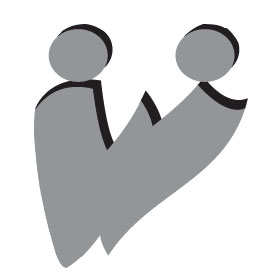 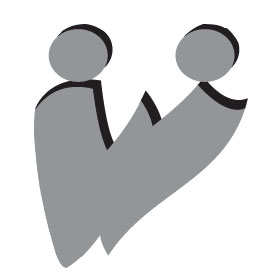 氏名記入日令和年月日1あなたの健康状態把握のため、次の質問に当てはまる項目をチェック  して下さい。症　状原　因アルコール 飲まない　　　 飲む	 機会飲酒 ビール大びん（換算）　　 本／日（　　 日／週）最近の変化：（　　　　　　　　　　　）タバコ 吸わない　　　 吸う　　　　本／日×　　　　年最近の変化：（　　　　　　　　　　　）運動 特にしない　　　 つとめて歩く程度　　　 積極的にする食習慣
（複数チェック可） 肉が好き　　　 魚が好き　　　 野菜が好き　　　 特にない 塩辛いものが好き　　　 甘いものが好き　　　 薄味が好き睡眠時間1日あたり　　平日：　　　　時間　　／　　休日：　　　　時間２あなたの仕事の過重性・ストレスについて自分の感じていることをお答え下さい。そ う だま あ そ う だや や 違う違う1）労働時間（残業時間）が長い2）不規則勤務である3）拘束時間の長い勤務である4）出張が多い業務である　 頻度　 出張先5）交替制勤務が多い6）深夜勤務が多い7）人間関係のストレスが多い業務である8）作業環境について　 温度環境が良くない　 騒音が大きい9）精神的緊張性の高い業務である　 自分または他人に対し危険度の高い業務　 過大ノルマのある業務　 達成期限が短く限られている業務　 トラブル・紛争処理業務　 周囲の支援のない業務　 困難な新規・立て直し業務３あなたの疲労蓄積度をチェックして下さい。（1）最近1か月間の自覚症状について、各質問に対し最も当てはまる項目をチェックしてください。1．イライラする ほとんどない（0） 時々ある（1） よくある（3）2．不安だ ほとんどない（0） 時々ある（1） よくある（3）3．落ち着かない ほとんどない（0） 時々ある（1） よくある（3）4．ゆううつだ ほとんどない（0） 時々ある（1） よくある（3）5．よく眠れない ほとんどない（0） 時々ある（1） よくある（3）6．体の調子が悪い ほとんどない（0） 時々ある（1） よくある（3）7．物事に集中できない ほとんどない（0） 時々ある（1） よくある（3）8．することに間違いが多い ほとんどない（0） 時々ある（1） よくある（3）9．仕事中、強い眠気に襲われる ほとんどない（0） 時々ある（1） よくある（3）10．やる気が出ない ほとんどない（0） 時々ある（1） よくある（3）11．へとへとだ（運動後を除く） ほとんどない（0） 時々ある（1） よくある（3）12．朝､起きた時､ぐったりした疲れを感じる ほとんどない（0） 時々ある（1） よくある（3）13．以前とくらべて、疲れやすい ほとんどない（0） 時々ある（1） よくある（3）Ⅰ0～4点Ⅱ5～10点Ⅲ11～20点Ⅳ21点以上（2）最近1か月間の勤務の状況について、各質問に対し最も当てはまる項目をチェックしてください。1．1か月の時間外労働 ない又は適当（0） 多い（1） 非常に多い（3）2．不規則な勤務（予定の変更、突然の仕事） 少ない（0） 多い（1）－3．出張に伴う負担
　（頻度・拘束時間・時差など） ない又は小さい (0) 大きい（1）－4．深夜勤務に伴う負担（★1） ない又は小さい (0) 大きい（1） 非常に大きい（3）5．休憩・仮眠の時間数及び施設 適切である（0） 不適切である（1）－6．仕事についての精神的負担 小さい（0） 大きい（1） 非常に大きい（3）7．仕事についての身体的負担（★2） 小さい（0） 大きい（1） 非常に大きい（3）A0点B1～2点C3～5点D6点以上（3）総合判断勤　務　の　状　況勤　務　の　状　況勤　務　の　状　況勤　務　の　状　況ABCD自 覚 症 状Ⅰ0024自 覚 症 状Ⅱ0135自 覚 症 状Ⅲ0246自 覚 症 状Ⅳ1357判　　定点　数仕事による負担度判　　定0～1 低いと考えられる判　　定2～3 やや高いと考えられる判　　定4～5 高いと考えられる判　　定6～7 非常に高いと考えられる４最近のあなたのご様子についておうかがいします。次の質問を読んで「はい」「いいえ」のうち、あてはまる項目をチェックしてください。毎日の生活に充実感がない　はい　いいえこれまで楽しんでやれていたことが、楽しめなくなった　はい　いいえ以前は楽にできていたことが、今ではおっくうに感じられる　はい　いいえ自分が役に立つ人間だと思えない　はい　いいえわけもなく疲れたような感じがする　はい　いいえ